Year 7 French    Summer Exams 2018  Revision ListYour summer test will involve the skills of Reading and Listening Comprehension and Writing. You will need to revise the vocabulary and grammatical structures from the topic areas we have studied this year.Je me présente:Greetings: Bonjour /Ça va? / Au revoir, etc.Names: je m’appelle / il/elle s’appelle  (he or she is called) ils/elles s’appellent (they are called)qui s’appelle  and qui s’appellent (who is/are called)Age: quel âge as-tu?  J’ai onze/douze ansIl a / elle a ___ ans ( he or she)  and ils ont /elles ont _____ ans (they)Numbers and months of the year: you must know your numbers from 1-31 and the months of the year to be able to express and understand birthdays: mon anniversaire c’est le……………Toi et moiOù habites-tu? J’habite à Llanelli, au pays de GallesNationality: je suis (I am), il/elle est (he/she is) *you must remember that the nationality must agree with (match) the feminine:je suis galloise……. elle est française, etc.Brothers and sisters:     As-tu des frères et sæurs?J’ai… et……  /je n’ai pas de frères ou sæursJe suis fils/fille uniquePets:  As- tu un animal?  Oui, j’ai…./ non, je n’ai pas d’animal( + animal vocabulary)Physical Description: J’ai les yeux bleus(etc)……..  j’ai les cheveux + colour + lengthIl a / elle a ………. (he/she has)Character descriptions: eg    je suis sportif/sportive,    again making sure the adjective agrees with a feminine personIl est/elle est…….. he is/she isMes LoisirsExpressing opinions of sports:J’aime.., je n’aime pas.., j’adore.., je déteste + sports vocabulary with reasons ..car c’est…Je joue au + je fais du/de la/de l’ to express what you play/doJ’aime + infinitive to express what you like/dislike doingLe weekend: using the present tense of some regular and irregular verbs to describe your weekend/free time activitiesQue fais-tu quand il pleut? Weather vocabulary to be able to describe what you do in different weather conditionsBONNE CHANCE!   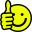 